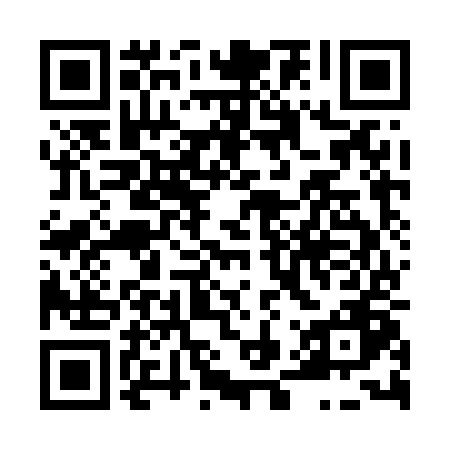 Prayer times for Cejkovice, Czech RepublicMon 1 Apr 2024 - Tue 30 Apr 2024High Latitude Method: Angle Based RulePrayer Calculation Method: Muslim World LeagueAsar Calculation Method: HanafiPrayer times provided by https://www.salahtimes.comDateDayFajrSunriseDhuhrAsrMaghribIsha1Mon4:396:341:025:307:319:202Tue4:366:321:025:317:339:223Wed4:336:301:025:327:359:244Thu4:316:281:015:337:369:265Fri4:286:251:015:347:389:286Sat4:256:231:015:367:399:307Sun4:226:211:015:377:419:328Mon4:206:191:005:387:439:359Tue4:176:171:005:397:449:3710Wed4:146:151:005:407:469:3911Thu4:116:131:005:417:479:4112Fri4:086:1012:595:427:499:4413Sat4:056:0812:595:437:519:4614Sun4:036:0612:595:447:529:4815Mon4:006:0412:595:457:549:5016Tue3:576:0212:585:477:559:5317Wed3:546:0012:585:487:579:5518Thu3:515:5812:585:497:599:5819Fri3:485:5612:585:508:0010:0020Sat3:455:5412:575:518:0210:0321Sun3:425:5212:575:528:0310:0522Mon3:395:5012:575:538:0510:0823Tue3:365:4812:575:548:0710:1024Wed3:335:4612:575:558:0810:1325Thu3:305:4412:575:568:1010:1526Fri3:275:4212:565:578:1110:1827Sat3:235:4012:565:588:1310:2128Sun3:205:3912:565:598:1410:2329Mon3:175:3712:566:008:1610:2630Tue3:145:3512:566:018:1810:29